De hondeneters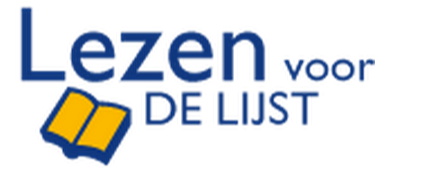 Tabel bij opdracht N3|1, vraag 1HoofdstukOpen plek (vraag)Invulling (antwoord)1(Van) wie is de hond?De hond is Django en hij is van Victor.1Waarom vangt de hond de val van Prosper op?Django heeft geleerd Victors val te breken als hij een aanval heeft.1Gaat Prosper de hond slachten?Nee, Prosper zit in de gevangenis en Django kon ontsnappen.23471519202526